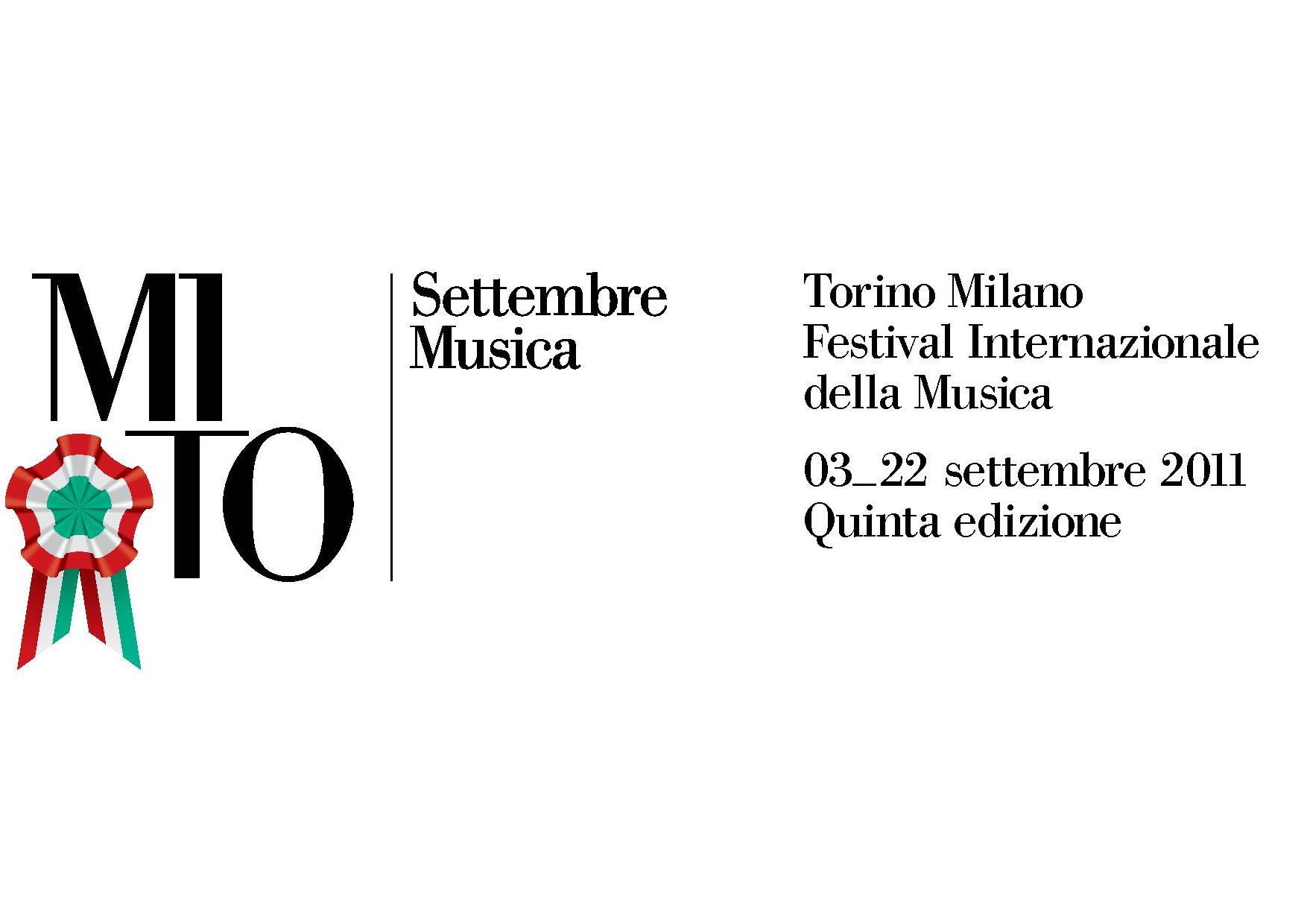 

Consegnando questa mail presso la biglietteria MITO di Milano avrai il 10% di sconto su un biglietto a scelta fra tutti i concerti milanesi del Festival MITO SettembreMusica, ad esclusione di quelli a € 5

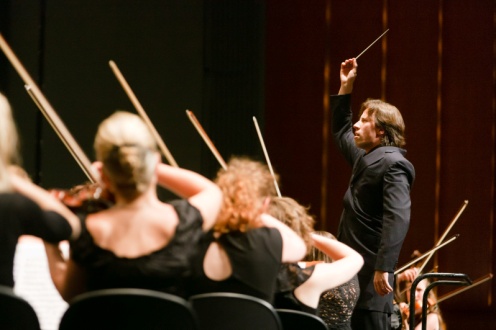 Baltic Youth PhilharmonicKristjan Jarvi, direttore“The Baltic Voyage”Conservatorio di Milano, Sala Verdi    8 settembre 2011La Baltic Youth Philharmonic riunisce alcuni dei più talentuosi studenti di musica provenienti da tutto il Mar Baltico. Unendo musicisti provenienti da dieci nazioni sotto la direzione del fondatore e Direttore Kristjan Järvi, esso fornisce una piattaforma di scambio musicale e personale: A New Voice in the North.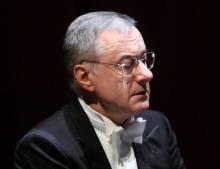 Orchestra Giovanile Luigi CherubiniMichele Campanella, pianoforte e direttoreUniversità Bocconi, Aula Magna di Via Roentgen    14 settembre 2011
I biglietti del Festival MITO sono in vendita on-line sui siti www.mitosettembremusica.it e www.vivaticket.it e in biglietteria presso l’Urban Center, in Galleria Vittorio Emanuele 11/12, Milano.
La prenotazione di gruppi permette di avere delle agevolazioni sui prezzi di ingresso degli spettacoli MITO: per un minimo di 20 persone si ha il 20% di sconto sull’acquisto dei concerti, ad eccezione di quelli a 5€. Vi ricordiamo che le vendite dei biglietti e dei pass sono disponibili fin da ora presso la Biglietteria MITO, in Galleria Vittorio Emanuele 11/12, dal lunedì al venerdì, ore 10.30 – 18.30.Per informazioni:
Biglietteria MITO SettembreMusica
c/o Urban Center - Galleria Vittorio Emanuele 11/12
dal lunedì al venerdì, dalle ore 10.30 alle ore 18.30.
Per informazioni: 02.884.64725
c.mitobiglietteria@comune.milano.it
www.mitosettembremusica.it